Выставка – путешествие «Волшебная страна Муми-троллей»Туве Марика Янссон – финская писательница, художница и иллюстратор. Всемирную известность ей принесли книги об очаровательном семействе муми-троллей. Сказочные истории полны невероятных приключений и жизненной философии, благодаря чему произведения одинаково интересны и детям, и взрослым.Библиотекари познакомили читателей с жизнью и творчеством писательницы, продемонстрировали презентацию «Мама Муми-троллей». На экспозиции были представлены лучшие произведения Туве Янсон: «Маленькие тролли и большое наводнение», «Шляпа волшебника», «Мемуары Папы Муми-тролля», «Опасное лето», «Волшебная зима», «Муми-тролль и комета». Туве Янссон прожила долгую, насыщенную событиями жизнь: была честной, открытой, искренней. Сказочный мирМуми-дола не похож ни на какой другой. Это поистине райское местечко, полное беззаботного веселья, любви и домашнего уюта, где всегда рады гостям и терпимы к чужим причудам и слабостям. Выставка была интересна самому широкому кругу читателей.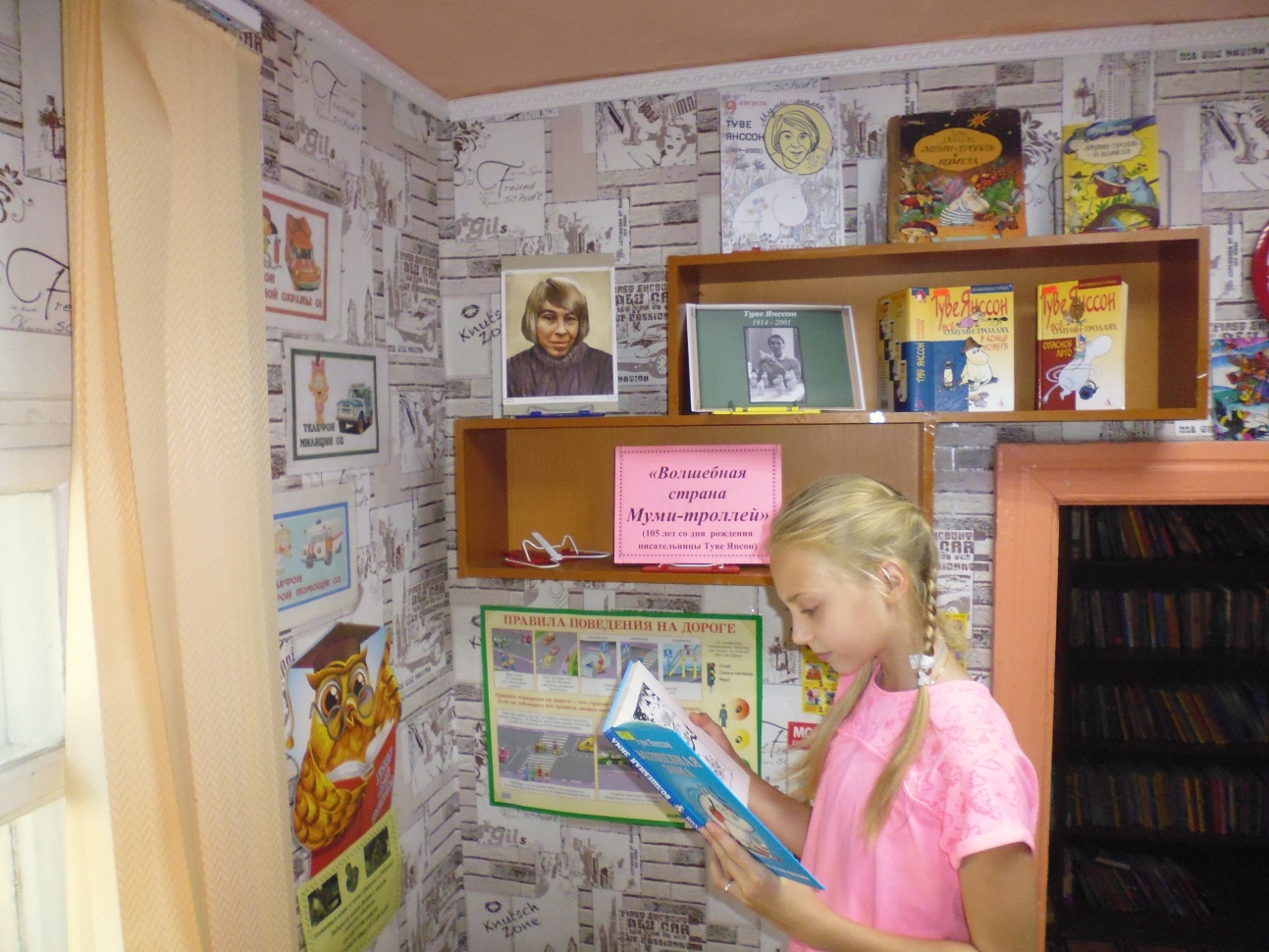 